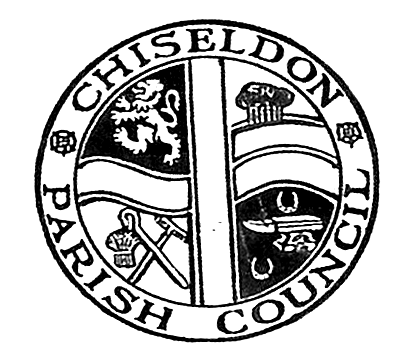 MINUTES of the ENVIRONMENT COMMITTEE meetingheld on Thursday 15th May 2017 at 7.00pm in the Old Chapel, Butts Road, ChiseldonPresent:	Cllrs Chris Rawlings (VC) Caroline Brady, Matt Harris, David Hill, David West (Chair), Glenn Mills, John Martin. Keith Bates Public:	NoneApologies:      Cllrs Paul Sunners `& Clair Wilkinson (Clerk) Absence without Apologies: 17/11. Declarations of interest.Cllr Rawlings is an allotment holder	Public recess.No public17/11 vote for new chair took place –Cllr Brady nominated Cllr West for Chair, seconded by Cllr Walton – All were in favour.   There were no other nominations17/12 vote for new vice chair took place – Cllr Harris nominated Cllr Rawlings, seconded by Cllrs Mills – All were in faviour. There were no other nominations.	17/13.  Approval of previous minutes from 13th April  2017.No amendments The minutes of the meeting held on 13th April 2017 were approved as an accurate representation, proposed by Cllr West, seconded by Cllr Mills; all those at the meeting were in favour.17/14.  Matters arising/Action points.Matters Arising not on the agendaNo commentsAction points – ongoingCllr Rawlings – 16/108 – ongoing. Cllrs Hill, Mills and Martin will attend a meeting to discuss this with SBCClerk – 16/28 – long term action plan. Cllr Jane Beaumont is going to assist with the planning of this.Clerk – 16/100 – ongoing for storing historical docs online. Still investigating as professional scanning is too costly.Clerk – 16/120 – Still to do.Clerk – 16/122 -  Ward Cllr Shaw has asked SBC to clear the pathway.Clerk – 16/122 -  The leak has been dealt with so no need to call  Thames Water. Cllr Rawlings had logged this area of drainage as an issue with Thames Water over a year ago. He will follow this up as he hasn’t yet had a reply.Cllr Brady – 16/85 –.Cllr Brady, West and Rawlings to agree date to assign priorities to outstanding issues raised with SBC Cllr Hill 16/122 –ongoing.17/15. Allotments.Water Tank at the allotment is in need of replacement Cllr Rawlings and Cllr Walton are to schedule date to make an inspection of plots.17/16. Dog bins.Continuous issues raised in the village regarding dog mess – Cllr Hill raised concerns at the washpool other residents have also raised issues with Castle view – need to continue to remind residents of the locations of the dog bins17/17.  Highways
Highlight the importance on FB and website of ‘speed watch ‘ and request for more volunteers across the parish. J15 M4 SBC meeting is scheduled for the 23rd June – Cllrs Mills, Hill and Martin have confirmed their attendance17/18. Street furniture.Nothing to report17/19. Village appearance and Cemeteries.Allbuild have successfully cleared the brambles as requested on Strouds Hill green – very good result.Other matters on village appearance is deferred to the next meeting 17/20. Environmental ServicesThe Full Council in May voted in favour of taking on additional services from SBC – the contract with All build has been amended accordingly. The full council voted in favour of empowering the Environment committee going forward to both manage the parishing contract and take on further services from SBC without referral to full council (subject to the limits of the environment budget) 17/21 ChapelCllr Rawlings raised issue with the ladder that has been installed to access the new roof in the chapel. Cllr Rawlings preference was to install stairs which in his opinion would be safer option. The buildings regulation officer having inspected the work has passed the ladder as safe access. To confirm  the papers that are expected to be stored in the roof space are being archived and access to them will be by exception. All other papers will be scanned and held remotely.17/22 Terms of Reference Draft TOR was prepared by Cllr Brady approved by Cllr Rawlings as Chair and circulated to all Environment Committee members for comment.  There was agreement to accept the TOR without amendment Cllr Hill proposed and Cllr Walton seconded all were in favour – motion carried. ToR will now be added to the formal documentation supporting the environment committee any changes will be subject to future vote.17/23. AOB.NoneThe meeting closed at 20.15 Next meeting:  Thursday 15th June 2017 at 7.00pm in the Old Chapel SUMMARY OF ACTION POINTSCllr Rawlings16/10817/0317/0317/06Cllr Rawlings, Cllr Hill , Cllr Martin & Cllr Mills to confirm their attendance at J15 M4 SBC meeting Follow up with Thames Water in regards to drains overflowing in New Road Meadow Stores area – outstanding with Thames Water for 12 months now. Ongoing With Cllr Brady – arrange a meeting to create a priority listing for the outstanding works with SBC now to include David West new chairReport to Ward Cllrs that the white stop lines on the T junction at Burderop need repainting ongoingClerkCllr Brady16/2816/10016/11617/0617/0917/1016/85Clerk to draft a plan for planters around the village – for 2017. Ongoing long term plan. - ongoingFind out if historical docs can be stored on-line.  Ongoing as professional scanning too costly. ongoingCllr Rawlings and Cllr Walton to investigate the need for new water tank at allotmentReport that bus bays need repainting on main road and by Esso garage ongoing Talk to Allbuild about either hi vis jackets with CPC logo or magnetic signs on their vans.  Ongoing Aim to organise a meeting with SBC Highways dept and Wards Cllrs in regards to our outstanding works list.  UPDATE – need to prioritize this work for targeted attention of SBC. – ongoing Talk to Dawn at Oakleys Spar about them providing a bin for shop bought rubbish. – ongoing 